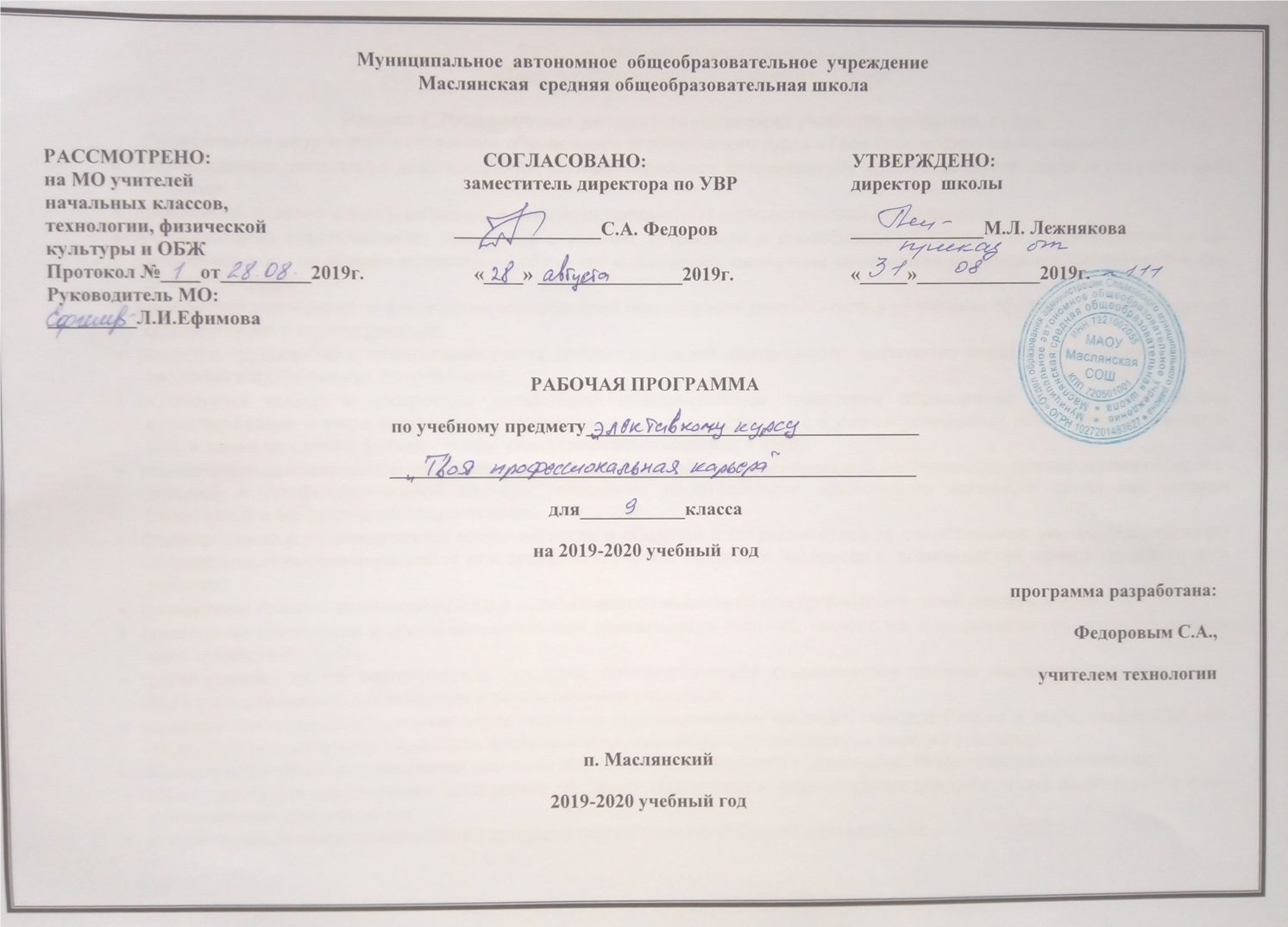 Рабочая программа элективного курса «Твоя профессиональная карьера»Раздел 1. Планируемые результаты освоения учебного предмета, курсаЛичностные результаты освоения обучающимися элективного курса «Твоя профессиональная карьера»:формирование целостного мировоззрения, соответствующего современному уровню развития науки и общественной практики; проявление познавательной активности в области предметной технологической деятельности;формирование ответственного отношения к учению, готовности и способности обучающихся к саморазвитию и самообразованию на основе мотивации к обучению и познанию; овладение элементами организации умственного и физического труда;самооценка умственных и физических способностей при трудовой деятельности в различных сферах с позиций будущей социализации и стратификации;развитие трудолюбия и ответственности за результаты своей деятельности; выражение желания учиться для удовлетворения перспективных потребностей;осознанный выбор и построение дальнейшей индивидуальной траектории образования на базе осознанного ориентирования в мире профессий и профессиональных предпочтений с учётом устойчивых познавательных интересов, а также на основе формирования уважительного отношения к труду;становление самоопределения в выбранной сфере будущей профессиональной деятельности, планирование образовательной и профессиональной карьеры, осознание необходимости общественно полезного труда как условия безопасной и эффективной социализации;формирование коммуникативной компетентности в общении и сотрудничестве со сверстниками; умение общаться при коллективном выполнении работ или проектов с учётом общности интересов и возможностей членов трудового коллектива;проявление технико-технологического и экономического мышления при организации своей деятельности;самооценка готовности к предпринимательской деятельности в сфере технологий, к рациональному ведению домашнего хозяйства;формирование основ экологической культуры, соответствующей современному уровню экологического мышления; бережное отношение к природным и хозяйственным ресурсам;развитие эстетического сознания через освоение художественного наследия народов России и мира, творческой деятельности эстетического характера; формирование индивидуально-личностных позиций учащихся. Метапредметные результаты освоения обучающимися предмета «Технология. Индустриальные технологии»:самостоятельное определение цели своего обучения, постановка и формулировка для себя новых задач в учёбе и познавательной деятельности;алгоритмизированное планирование процесса познавательно-трудовой деятельности;определение адекватных имеющимся организационным и материально-техническим условиям способов решения учебной или трудовой задачи на основе заданных алгоритмов;комбинирование известных алгоритмов технического и технологического творчества в ситуациях, не предполагающих стандартного применения одного из них; поиск новых решений возникшей технической или организационной проблемы;выявление потребностей, проектирование и создание объектов, имеющих потребительную стоимость; самостоятельная организация и выполнение различных творческих работ по созданию изделий и продуктов;виртуальное и натурное моделирование технических объектов, продуктов и технологических процессов; проявление инновационного подхода к решению учебных и практических задач в процессе моделирования изделия или технологического процесса;осознанное использование речевых средств в соответствии с задачей коммуникации для выражения своих чувств, мыслей и потребностей; планирование и регуляция своей деятельности; подбор аргументов, формулирование выводов по обоснованию технико-технологического и организационного решения; отражение в устной или письменной форме результатов своей деятельности;формирование и развитие компетентности в области использования информационно-коммуникационных технологий (ИКТ); выбор для решения познавательных и коммуникативных задач различных источников информации, включая энциклопедии, словари, интернет-ресурсы и другие базы данных;организация учебного сотрудничества и совместной деятельности с учителем и сверстниками; согласование и координация совместной познавательно-трудовой деятельности с другими её участниками; объективное оценивание вклада своей познавательно-трудовой деятельности в решение общих задач коллектива;оценивание правильности выполнения учебной задачи, собственных возможностей её решения; диагностика результатов познавательно-трудовой деятельности по принятым критериям и показателям; обоснование путей и средств устранения ошибок или разрешения противоречий в выполняемых технологических процессах;соблюдение норм и правил безопасности познавательно- трудовой деятельности и созидательного труда; соблюдение норм и правил культуры труда в соответствии с технологической культурой производства;оценивание своей познавательно-трудовой деятельности с точки зрения нравственных, правовых норм, эстетических ценностей по принятым в обществе и коллективе требованиям и принципам;формирование и развитие экологического мышления, умение применять его в познавательной, коммуникативной, социальной практике и профессиональной ориентации.Предметные результатыУчащиеся должны знать: значение профессионального самоопределения, требования к составлению личного профессионального плана; правила выбора профессии; понятие о профессиях и профессиональной деятельности; понятие об интересах, мотивах и ценностях профессионального труда, а также психофизиологических и психологических ресурсах личности в связи с выбором профессии; понятие о темпераменте, ведущих отношениях личности, эмоционально-волевой сфере.Учащиеся должны иметь представления: о смысле и значении труда в жизни человека и общества; о современных формах и методах организации труда.Учащиеся должны уметь: соотносить свои индивидуальные особенности с требованиями конкретной профессии; составлять личный профессиональный план и мобильно изменять его; использовать приемы самосовершенствования в учебной и трудовой деятельности; анализировать профессиограммы, информацию о профессиях по общим признакам профессиональной деятельности.Раздел 2. Содержание Ввводное занятие. Внутренний мир человека и возможности его познания. Многообразие мира профессий. Классификация профессий. Представление о себе и проблема выбора профессии. Практическая работа «Профессиональные склонности и интересы». Секреты выбора профессии («хочу», «могу», «надо».) Разделение труда. Пути получения профессии. Профессиональные пробы. Итоговое тестирование.Раздел 3. Тематическое планированиеПриложениеКалендарно-тематическое планирование по элективному курсу:«Твоя профессиональная карьера» для 9-х классов№ТемаКол-вочасов1Ввводное занятие. Внутренний мир человека и возможности его познания12Многообразие мира профессий. Классификация профессий.13Представление о себе и проблема выбора профессии. Практическая работа «Профессиональные склонности и интересы»14Секреты выбора профессии («хочу», «могу», «надо»)15Разделение труда16Пути получения профессии17Профессиональные пробы. Итоговое тестирование1№ДатаНазвание темыКол-вочасов(теор)Кол-вочасов(пр.ч)д/з1.Ввводное занятие. Внутренний мир человека и возможности его познания1 ч.Повторить тему. Заполнить дневник выбора профессии2.Многообразие мира профессий. Классификация профессий.0,5 ч.0,5 ч.§1 стр.7-9 Составить дерево психологических качеств человека3.Представление о себе и проблема выбора профессии. Практическая работа «Профессиональные склонности и интересы»0,5 ч.0, 5 ч.Составить словарь профессий.4.Секреты выбора профессии («хочу», «могу», «надо»)1 ч.§2 стр.9-12 Выполнить методику «Кто «Я»»5.Разделение труда1ч.§3 стр.12-14 Составление личного профессионального плана6.Пути получения профессии0,5 ч.0,5 ч.Заполнить таблицу по распределению профессий, специальностей, должностей.7.Профессиональные пробы. Итоговое тестирование0,5 ч.0,5 ч.§5 стр. 20-21 Заполнить опросник профессиональной готовностиИтогоВсего5 ч. 7 ч.2 ч.